Drejtoria për Bujqësi, Pylltari dhe Zhvillim RuralNr.08/Datë : 27.11.2018	Drejtori:                                                                                       __________________________                                                                                            Murat HOXHA Dr.Mr.Vet. 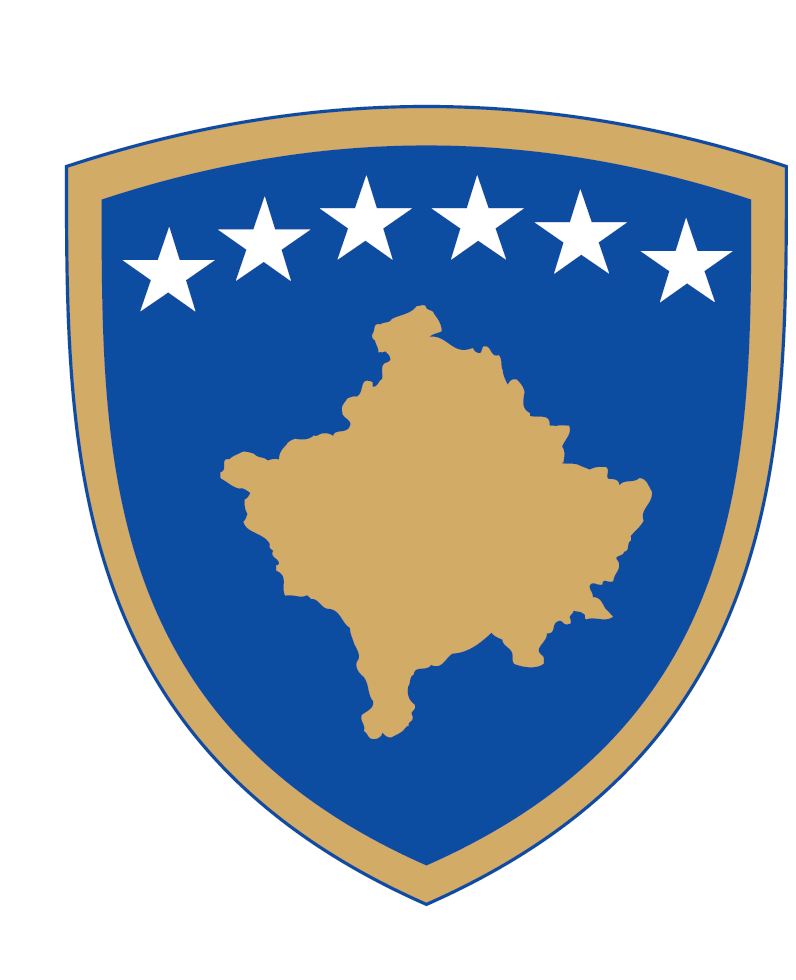 REPUBLIKA E KOSOVËSKOMUNA E MALISHEVËS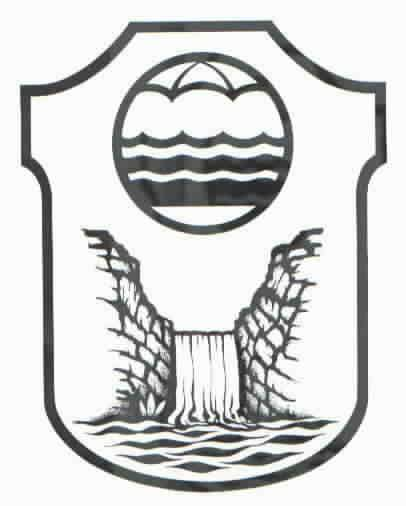 Lista e Përfituesve për Shpërndarëse të Plehut 2018Lista e Përfituesve për Shpërndarëse të Plehut 2018Lista e Përfituesve për Shpërndarëse të Plehut 2018Nr.Emri dhe MbiemriFshati1Avni KrasniqiLladroviq2Avni KrasniqiLladroviq3Qazim GashiVërmicë4Naser GashiVërmicë5Naser GashiVërmicë6Flurim KrasniqiDrenoc7Fehmi MorinaDrenoc8Halim MorinaDrenoc9Agron KrasniqiDrenoc10Valon KrasniqiDrenoc11Albion KrasniqiDrenoc12Nëntor KrasniqiDrenoc13Egzon KrasniqiDrenoc14Ajredin MorinaDrenoc15Bedri MorinaJoviq16Feriz HotiCarrallukë17Gafurr HotiCarrallukë18Skender ZogajLladroc19Elmi BuqajLladroc20Bajram SpahiuMarali21Aziz VreneziMarali22Fitim BashotaBubavec23Xhavit KryeziuBubavec24Avni KryeziuBubavec25Ardit KryeziuBubavec26Halil KryeziuBubavec27Arianit BashotaBubavec28Naser GashiMleqan29Beqir KryeziuMleqan30Vesel ZulfajSenik31Liridon ZulfajSenik32Bedri ZulfajSenik33Azem GashiPlloqicë34Arjanit DashevciGolluboc35Azem MorinaGolluboc36Skender HoxhajGolluboc37Sami ReshitajBubël38Bajram HajrullahajBubël39Hasan KrasniqiTerpezë40Isa KrasniqiTerpezë e P41Fehmi KrasniqiTerpezë42Sinan KrasniqiTerpezë43Sabit KrasniqiTerpezë44Artur OsmaniKijevë45Xhemail HoxhaBellanicë46Albion HoxhaBellanicë47Aziz SertolliBellanicë48Ramiz ZogajBellanicë49Sedat SertolliBellanicë50Maliq HoxhaBellanicë51Bashkim HoxhaBellanicë52Sami SertolliBellanicë53Enver SertolliBellanicë54Besmir SertolliBellanicë55Mehmet KafexholliBellanicë56Kujtim StolliqiNgucat57Kujtim KrasniqiNgucat58Hasan HelshaniNgucat59Sylejman GashiNgucat60Agim GashiNgucat61Zenun SadikajPanorc62Bajram SahitajPanorc63Sejdi SahitajPanorc64Brahim KrasniqiDamanek65Lavdim ShalaDamanek66Ram KrasniqiDamanek67Shaban KastratiDamanek68Sejdi KrasniqiDamanek69Haxhi ShalaDamanek70Gzim ZogajFshati i Ri71Nezir Rudi Rud72Fadil KastratiTurjakë73Nexhat KastratiTurjakë74Rrahman BerishaGurbardh75Afrim BytyqiKërvasari76Faik MorinaAstrazup77Asllan MorinaLubizhdë78Ragip ThaqiMirushë79Liridon KastratiBalincë80Xheladin ShalaBanjë